Муниципальное дошкольное образовательное учреждение Михневский центр развития ребенка детский сад«Осинка»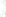 -Конспект занятия в средней группе «Колокольчик»Тема: «Высадка рассады цветов наклумбу»Подготовила воспитатель 1 квалификационной категории Кислякова Елена Александровнап.МихневоПрограммные задачи:• - .Воспитательные: воспитывать бережное отношение к природе, учить любоваться растущими цветами и воспринимать их красоту, беречь прекрасные творенья природы.Образовательные: закрепить представления о весне и ее прелестях, уточнение. расширение и активизация словаря по теме «Цветы». Совершенствование грамматического строя речи.Развивающие: развивать связанную речь, речевой слух, зрительное восприятие, мышление; учить сравнивать, наблюдать, анализировать.Предварительная работа: посадка семян в ящички и уход за всходами.Материал: экологическое полотно, коромысла, предметные картинки, комнатные цветы, рассада, садовый инвентарь.Литература: Н.В Нищева «Система коррекционной работы в логопедической группе», Л. Кудрявская «Сборник стихотворении»Прибежал подснежник Ш'?^:®Й^'В мартовский лесок,Заглянул подснедникВ чистый ручеек.И, себя увидев,Крикнул : «Вот те на!»Я и не заметил, Что пришла весна./Л.Кудрявская/Чтение стихотворения.О чем стихотворение? (о весне)Как вы догадались?Какой цветок распустился? (подснежник)
- А где? (в лесу)-	Ребятки сейчас мы поиграем в игру « Подскажи словечко» (см. Нищева
стр.93)Дети, а где растут эти цветы? (на подоконнике)Как они называются (комнатные). А почему? (потому что растут в комнате)Ребятки, а комнатные мы с вами сажали цветы? (ДА) Какие кто помнит?
(ответы)Воспитатель: Дети я вам сейчас покажу семена, а вы вспомните и выберите какие мы из них сажали.Воспитатель показывает семена бархоток, гороха, огурца.Дети рассматривают семена и рассказывают какие они: -семена гороха : круглые, зеленые, твердыесемена бархоток: длинные, тонкие, черные, острыесемена огурца : овальные, белыеВоспитатель: Дети вы вспомнили какие семена мы сажали? -ДАВоспитатель: Какие? (черные длинные, тонкие) Воспитатель: Как называются цветы? (Бархотки)Воспитатель: Давайте вспоминать как мы их сажали. Рассказы детей:- Брали ящик, насыпали землю, делали маленькие рядочки, проливали водичкой, укладывали семена, засыпали земелькой, накрывали целлофановым пакетом и поставили на солнышко.Воспитатель: А зачем на солнышко? (чтобы проросли, на солнышке тепло)Воспитатель: Дети, семена наши проросли. Всходы появились, что же мы с ними делали, давайте расскажем ( Ухаживали, поливали, рыхлили, говорили ласковые слова)Воспитатель: А сейчас мы с вами поиграем:На окне в горшочках, поднялись цветочки К солнцу потянулись, солнцу улыбнулись-К солнышку листочки, повернут цветочки Развернут бутоны, в солнышке утонут(см. Нищев стр.93)Воспитатетль: Дети сегодня мы с вами будем высаживать наши бархотки из ящичка на клумбу на улицу.Для этого, мы в земле сделаем луночку, нальем водичку в луночку, возьмем нашу бархотку, корешок опустим в луночку, присыпаем землей. Вот таким образом засадим всю нашу клумбу.Воспитатель: Дети, а скажите для чего мы это делаем? (чтобы было красиво, чтобы родители радовались)Воспитатель: Да ребятки, правильно. Наши цветочки, скоро расчветут, развернут свои бутоны на солнышке и будут радовать нас своими красивымицветами.